المستوى: 2متوسط                            سلسلة تمارين                 السنة الدراسية: المستوى: 2متوسط                            سلسلة تمارين                 السنة الدراسية: تمرين 7: أكمل الجدول:تمرين 8:استخرج فواصل النقط في كل حالة:تمرين 9: استخرج احداثيات النقط التالية: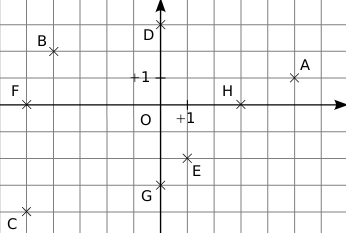 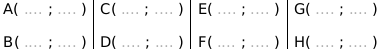 تمرين 10: علم النقاط التالية في المستوي: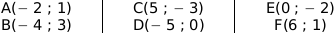 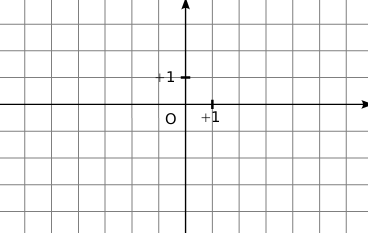 تمرين 1:قارن بين الكسور التالية في كل حالة …………………………………………………………..…………………………………………………………..…………………………………………………………..تمرين 2:قارن بين الكسور التالية في كل حالة …………………………………………………………..تمرين 3:رتب الكسور التالية تصاعدياً:رتب الكسور التالية تنازلياً.تمرين 4: أحسب ما يلي: ; 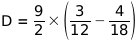 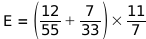 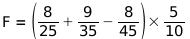 تمرين 5: ضع دائرة على الكسر الدخيل على بقية الكسور:تمرين 6: أكمل الفراغ بوضع الكسر المناسب في المكان المناسب: